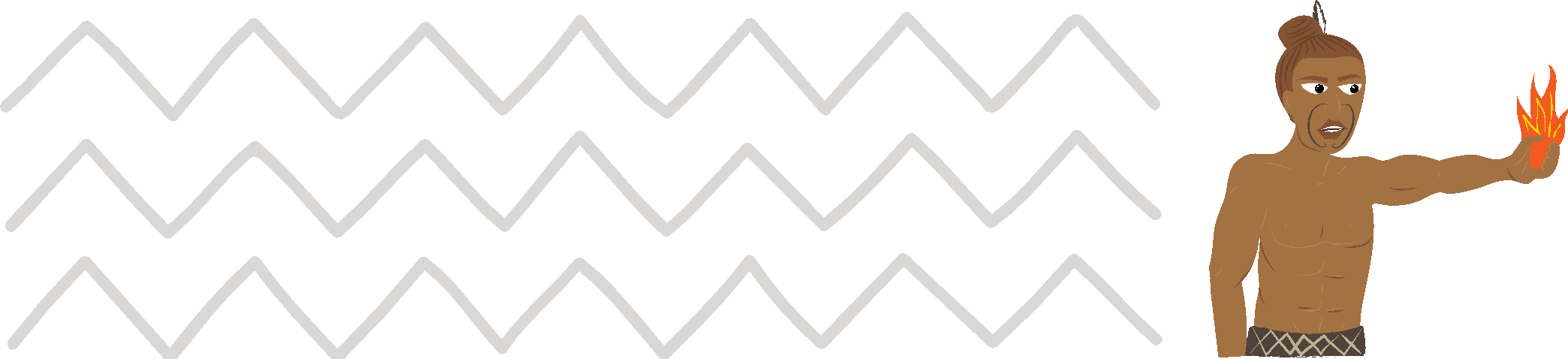 Māui Ihumanea Te Aromatawai Whakawhanake 
mō te WhakatāngaTatauranga o te uta whakatā, kia pakeke tō haereHe tangata tūpato a Māui Ihumanea, ka whakatakoto mahere e titiro whakamua ana kia hia tau kē ki mua. Nā tana manawanui ki te ako, te whakawhānui ake i te taumata o ana pūkengā, me te hōhonutangā o tana tūāpapa mātaurangā, i āhei ai ia ki te whakaara ake i ēnei whēako mēnā ka hiahia a ia. Koinei te momo mātaurangā ki te whakamahere penapena whakatā.I roto i tēnei ngohe, ka:		mārama ki te nui o te piki me te heke o ngā tākoha i te wā e mahi tonu ana ia		ako ki te whikawhika mahere penapena whakatā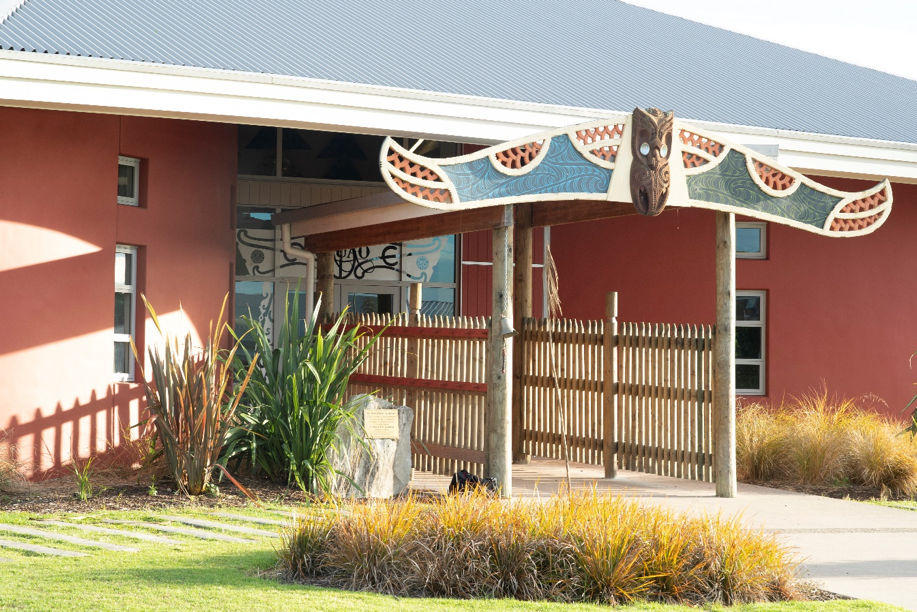 Te Ngohe 1 o te Aromatawai Whakawhanake:E āhua pēnei ana to āhua i a koe e mahi tonu ana:		Tīmata ki te mahi/ko te mahi ko te ako tonu rānei (i ngā tau 16 - 25)		Mahi (i ngā tau 26 – 45)		Kua tata te whakatā/whakatā (i ngā tau 46 - 65)Ka pakeke haere koe i a koe e mahi tonu ana, ka rerekē haere ano ngā āhuatangā e pā ana ki a koe.  Pēnei i te:		whakawhanaungā ki tētahi atu, ka noho mā kōrua tahi e utu ngā nama/pire		whiwhi tohu pōkai rua, tohu paetahi rānei		whakawhānau tamariki, whāngai rānei		piki haere o te utu i te nui haere o ngā whēako kua whiwhi i roto i to mahi		hoko rawa pēnei i te whare, i te motukā rānei		te hangā whare i rungā papakāingā, whenua whānau rāneiAhakoa pēhea te rerekē haere o tōu ao, ka pērā anō te āhua o tō hiahia ki te takoha pūtea ki te mahere whakatā.Ko ngā mahere whakatā penapena pai rawa atu ko ērā e aro ana ki ngā rerekētangā o tōu ao.I roto i te Mahere Tatauranga Whakatā 1, tatauria ngā wāhi kei te ngāro. Kātahi ka whakautu i ngā pātai e whai ake nei: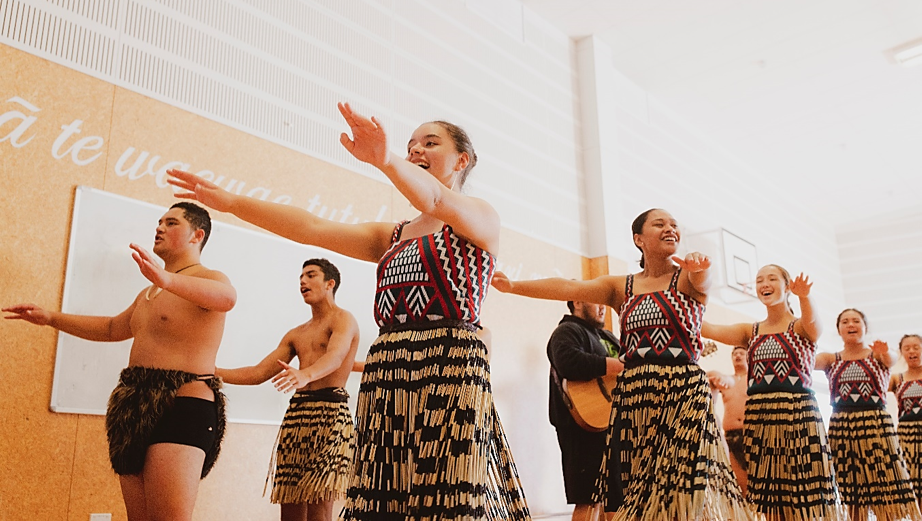 Mahere Tatauranga Whakatā 1Te Aromatawai Whakawhanake mō te WhakatāngaTe Ngohe 2Mēnā kei te ora tonu tēnei tangāta kua waru tekau mā rima tau te pakeke, e hia te nui o te moni ka whiwhi ia mai i te pūtea kua oti i a ia te penapena. Whakaotia te Tūtohi 1 i raro iho nei.Tūtohi 1Kei te pai rānei, kei te kino rānei tēnei nama ia wiki mō te tangata 85 te pakeke? Whakamāramatia mai he aha i pēnei ai o whakaaro.____________________________________________________________________________________________________________________________________________________________________________________________________________________________________________________________________________________________________________________________________________________________________________________________________________________________________________________________________________________________________________E hia tō utu ia wiki mo to whakatānga?	$ _________________Te Aromatawai Whakawhanake mō te WhakatāngaTe Ngohe 3He rangatahi koe, kei te rēanga tika ki te tīmata wawe i tō whakarite mahere whakatānga.  Ināhoki, he mea nui te whakaaroaro māu ki o whāingā whakatā. 
Nā, kua āhua mōhio nei koe me pēhea te nui o te tahua ka whiwhi koe ia wiki i to whakatānga, i roto i te Tauira Tūtohi Whakakitenga i raro nei, tuhia ētahi mea e ngākaunuitia ana e koe, e mahi moni ai koe. Ki te pouaka taurite, tuhia ētahi huarahi e whakatinanahia ai ō whakaaro. Kāore he whakautu tika, whakautu hē rānei, nōu te ao.Tauira Tūtohi WhakakitengāTo Tutohi WhakakitengāTauTe nui ia wikiTapeke 52 wiki (ia wiki, ia tau)Whakatakotoranga Whārite16 ki te 26 tau$50.0026 -16 = 10 (ngā tau mai i te 16 ki te 26 tau)10 (tau) x 52 (ngā wiki ia tau)= 520520 x $50 (te takoha ia wiki)= $__________26 -16 = 10 x 52 = 
520 x 50= $__________ = A26 ki te 46 tau$150.0046 - 26 = 20 (ngā tau mai i te 26 ki te 46 tau)20 (tau) x 52 (ngā wiki ia tau)= 10401040 x $150 (te takoha ia wiki)= $___________46 - 26 = 20 x 52 = 
1040 x $150= $___________ = B46 ki te 65 tau$250.0065 - 46 = 19 (ngā tau mai i te 46 ki te 65 tau)19 (tau) x 52 (ngā wiki ia tau)= 988988 x $250 (te takoha ia wiki)= $___________65 - 46 = 19 x 52 = 
988 x $250= $___________  = CTatauria te nui o te tapeke penapena whakatā, 
ma te whakatakotorangā whārite e whai ake nei, 
ka tuhi ai ki te pouaka i te taha neiA + B + C = YTatauria te nui o te tapeke penapena whakatā, 
ma te whakatakotorangā whārite e whai ake nei, 
ka tuhi ai ki te pouaka i te taha neiA + B + C = YTatauria te nui o te tapeke penapena whakatā, 
ma te whakatakotorangā whārite e whai ake nei, 
ka tuhi ai ki te pouaka i te taha neiA + B + C = Y$_____________ = Y85 - 65 = 20 (ngā tau mai i te 65 ki 85)20 (tau) x 52 = 1040 (te nui o ngā wiki mo te 20 tau)Whakawehea mā te tapeke penapena whakatā$ ________________ Y=  $ ________________To utu whakatā ia wiki, ki te ora tonu koe mō te rua tekau tau i muri i tō whakatāngā.85 - 65 = 20 x 52= 1040 / Y = $________________Ngā mea e ngākaunuitia ana e au, e mahi moni ai au, ka penapena mō taku whakatāngaPouako TauriteWhakaputa whakaaro e tinana ai tēnei kaupapaHei tangāta whakatangitangi puoro rongonuiKa mutu te kura ka ekea te NCEA mō te puoroKia hanga i tōku ake hōngere tiriata, hei paetuku i ngā waiata hou, te whakatū tira whaiwhaiMā te moni ka whiwhi ahau, ka hoko whare, ka penapena moni ki te KiwiSaverNgā mea e ngākaunuitia ana e au, e mahi moni ai au, ka penapena mō taku whakatāngaWhakaputa whakaaro e tinana ai tēnei kaupapa